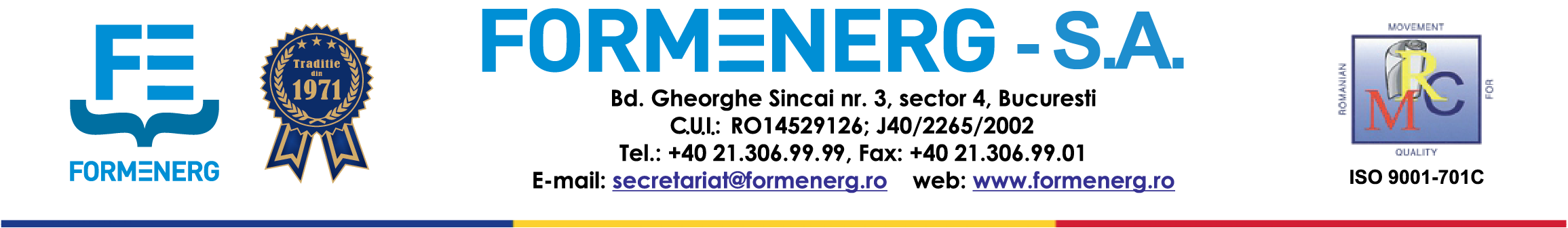 ANUNT  DE  PARTICIPARE           FORMENERG S.A, cu sediul în B-dul Gheorghe Sincai, nr.3, sector 4, Bucureşti, Cod poştal: 040311,  publică prezentul anunt de participare, cu scopul  atribuirii contractului de “Inchiriere spatii  in incinta cladirii Formenerg S.A., cu suprafata de 318 m² ”, Cod CPV; 70310000-7 (Servicii de inchiriere sau de vanzari imobile), prin procedura de atribuire "licitatie deschisa publica (cu oferte in plic inchis)".              Documentaţia pentru elaborarea şi prezentarea ofertei se va putea obţine gratuit, intre orele 8,00 ÷ 16,00, de la sediul societăţii noastre de către reprezentantul dumneavoastră, pe bază de delegaţie   semnată   şi   ştampilată   de   reprezentantul   legal  al   ofertantului,   sau  de   pe   site-ulwww formenerg.ro.             Criteriul de atribuire a contractului: Tariful unitar euro/mp/lună cel mai ridicat dintre ofertele calificate.Modalitatea de prezentarea a ofertei: oferta se va prezenta în original şi va fi întocmită conform cerinţelor din documentaţia de atribuire pentru ofertanţi. .  Solicitările de clarificări vor fi transmise la adresa de email: achizitie@formenerg.ro sau la nr. de fax ; 021 306 99 01. Raspunsurile la solicitarile de clarificari vor fi postate pe site-ul www.formenerg.ro.Oferta va fi redactată în limba; Română.Durata contractului de inchiriere; 3(trei) ani de la data atribuirii contractului.Valoarea estimativa minima a serviciilor, fara TVA: 2 261,4 €/luna; 27 136,8 €/an;  81410,4  €/ 3 ani                         Contravaloarea garantiei de participare la procedura de selectie este de 4 021 lei.            Contravaloarea garantiei de bună execuţie este egala cu contravaloarea pe 1(una) luna a contractului de inchiriere. Data limită pentru depunerea ofertelor; 20.12.2022, ora 16,00. Oferta va fi însoţită de scrisoarea dumneavoastră de înaintare şi dovada depunerii garanţiei de participare.. Plicul exterior trebuie să fie marcat cu adresa societatii noastre şi cu inscripţia „ A nu se deschide înainte de data de 21.12.2022, ora 10,00.”              Deschiderea ofertelor va avea loc în data de 21.12.2022, ora 10.00 la sediul Formenerg SA, Bdul Gheorghe Sincai, nr.3, sector 4, în prezenţa reprezentanţilor ofertanţilor. Orice reprezentant al ofertantului, are dreptul de a participa la şedinţa de deschidere, daca prezinta în acest sens, o împuternicire scrisa semnata de reprezentantul legal al ofertantului.               DIRECTOR GENERAL                                                                 BICA LUCIAN                                                                                                                                                                      ŞEF SERV. FINANCIAR-CONTABILITATE                                                                                                                                                        CRISTESCU VASILE NICOLAE                                                                                                      CONSILIER JURIDIC                                                                                                      NICOLETA CARP                                                                                                      ŞEF SERV  ADMINISTRATIV –AP-IT                                                                                                                                                                                                                                                                                      ALEXANDRU TOADER